РЕШЕНИЕ № 1398комиссии по рассмотрению споров о результатахопределения кадастровой стоимости19.05.2021             	                                                                                    г. СмоленскКомиссия в составе:Председательствующий: заместитель начальника Департамента имущественных и земельных отношений Смоленской области Сергей Николаевич Шевцов.Секретарь комиссии: консультант отдела обеспечения судебной деятельности правового управления Департамента имущественных и земельных отношений Смоленской области Сапегина Диана Анатольевна.Члены комиссии: заместитель руководителя Управления Федеральной службы государственной регистрации, кадастра и картографии по Смоленской области, заместитель председателя комиссии – Ольга Владимировна Нахаева, член Ассоциации «Межрегиональный союз оценщиков» Татьяна Владимировна Тарасенкова, член Ассоциации саморегулируемой организации «Национальная коллегия специалистов-оценщиков» Андрей Николаевич Рогулин, консультант-помощник Уполномоченного по защите прав предпринимателей в Смоленской области Анна Юрьевна Гуртий.           На заседании, проведенном 19.05.2021, комиссия рассмотрела заявление, поступившее 23.04.2021 от Сидоренковой С.А. об оспаривании кадастровой стоимости инженерного корпуса с кадастровым номером 67:27:0014549:56 площадью 4 112,3 кв. метра, расположенного по адресу: Российская Федерация, Смоленская область, г. Смоленск, ул. Колхозная, д.48.         Заявление подано на основании статьи 22 Федерального закона от 03.07.2016 № 237-ФЗ «О государственной кадастровой оценке».         В ходе рассмотрения указанного выше заявления  об оспаривании результатов определения кадастровой стоимости объекта недвижимости в размере его рыночной стоимости, указанной в отчете об оценки рыночной стоимости от 20.02.2021           № 04/21, составленном ООО «ОценкаБизнесКонсалтинг», были выявлены следующие нарушения:            1. Исходя из информации объявления (стр. 125) земельный участок по          ул. Бабушкина д. 5 относится к землям промышленного назначения (зона П 5 по правилам землепользования и застройки г. Смоленска - зона промышленного производства 5 класса вредности). В то же время оценщик относит этот участок к землям торгово-офисного назначения (в объявлении - автосервис, склад, автомойка). Нарушение п. 5 ФСО  № 3 (вводит в заблуждение).         2. На стр. 113 оценщик определяет местоположение земельного участка по ул. Бабушкина д. 5-как зона точечной застройки, а на стр. 102 объект по адресу: Смолянинова, д.5, определен как окраина города, промзона. В то же время это соседние улицы в промзоне г. Смоленска. Нарушение п. 5  ФСО № 3 (вводит в заблуждение).          3. На стр. 102 местонахождение объекта оценки определено как спальный микрорайон высотной застройки, жилой квартал. В то же время соседство гаражных кооперативов с 2-х сторон (юг, восток), рядом старая площадка электролампового завода (юг, запад), с севера общежития лампового завода 1975-1980 года постройки. Нарушение п. 5 ФСО № 3 (информация должна быть подтверждена).          4. На стр. 104 техническое состояние аналогов № 1,3 определено как хорошее и проведена корректировка по справочнику Лейфера Л.А. В то же время автор справочника относит к этой категории новые здания. Не подтверждено что аналоги - новые здания или недавней постройки. Нарушение п. 5  ФСО № 3 (информация должна быть подтверждена).	5. На  стр. 106 отделка аналога № 3 «в среднем состоянии». Нет подтверждения такого состояния. Нарушение п. 5 ФСО № 3 (информация должна быть подтверждена).           В голосовании приняли участие: С.Н. Шевцов, О.В. Нахаева,                           А.Ю. Гуртий, А.Н. Рогулин, Т.В. Тарасенкова.          По итогам голосования «за» проголосовало 5 человек, «против» - 0.      Решили: отклонить заявление об оспаривании результата определения кадастровой стоимости объекта недвижимости в размере его рыночной стоимости, указанной в отчете об оценке рыночной стоимости от 20.02.2021 № 04/21, составленном ООО «ОценкаБизнесКонсалтинг». Председательствующий				                                         С.Н. Шевцов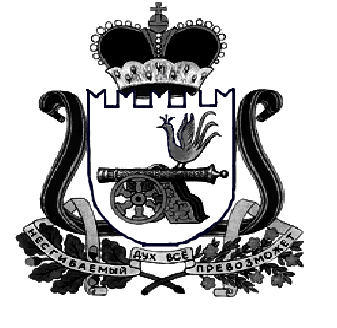 